LA 5G : UN CADEAU EMPOISONNÉ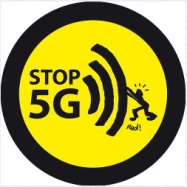 On nous ment, on ne nous dit pas tout !Que disent les opérateurs ?→ On va aller vers le 100 % connecté. → Nouvelles technologies qui permettront notamment le télétravail et le téléchargement plus rapide des films.→ La culture, l’éducation la médecine … en profiteront !CE QU’ON NE NOUS DIT PAS→ On aura des antennes hautes et des petites tous les 100 m (mobilier urbain …) → Le passage des ondes nécessitera l’abattage de nombreux arbres→ Au niveau mondial, le réseau nécessitera l’utilisation de 50 000 satellites→ Il y aura un impact sur le vivant : végétal et animal (insectes, oiseaux …) → Il faudra acheter un nouveau smartphone (gaspillage, métaux rares, coût …)→ L’immobilier  (maisons, terrains) perdra de la valeur s’il est proche d’une antenne.EXPOSITIONLa 5G augmentera d’au moins 30 % l’exposition aux champs électromagnétiques de radiofréquence. Les normes françaises à ne pas dépasser sont trop élevées ; elles datent de 2002 ; elles ne nous protègent que des effets immédiats (brûlures). Elles ne tiennent pas compte des effets biologiques. Les lobbies de l’industrie ont bien fait leur boulot ! SANTE et ENVIRONNEMENT→ Des problèmes de santé (cancer, tumeur au cerveau, Alzheimer, perte de mémoire, EHS –électrohypersensible). Nous sommes tous concernés ; particulièrement les enfants –notamment avec l’augmentation des cancers.→ Les émissions de gaz à effet de serre dues au numérique bientôt aussi importantes que celles du parc automobile dans le monde (extraction de métaux, antennes, concentrateurs …). 5 G = amiante = OGM = pesticides = tabac = DANGER = SCANDALECONSOMMATION, Internet des objets, TRAVAIL à DISTANCE→ La consommation d’énergie sera 3 fois plus importante que maintenant.→ La 5G pousse à l’internet des objets dans les maisons ; les robots arrivent !→ En médecine, on pourra opérer à distance sans contact humain. Un avantage pour qui ?→ Le télétravail va se développer et priver le salarié des contacts avec ses collègues. → Avec la robotisation, l’humain devra obéir de plus en plus à des machines ; les humains seront privés de toute initiative. EDUCATION et SERVICE PUBLICDans l’éducation nationale, les jeunes seront encore plus connectés ; ajouté à l’utilisation des portables cela va avoir des conséquences graves (addictions, violences, pornographie, baisse de niveau). Dans la Silicon Valley, les ingénieurs qui inventent ces machines inscrivent leurs enfants dans des écoles sans tablettes.On va développer les services publics à distance sans contact humain. SURVEILLANCE, ESPIONNAGEAvec la 5G, demain, on sera tous surveillés (comme avec le Linky) : 70% du trafic 5G servira pour la télésurveillance, pour la « sécurité globale », permettant l’utilisation à grande échelle de la reconnaissance faciale …QUEL MONDE VOULONS-NOUS ?Une hyperconnection déshumanisée et déshumanisante ? Devons-nous accepter une technologie capable de nous surveiller dans tous les gestes de notre vie et de porter atteinte à nos libertés ? Est-il nécessaire de créer sans cesse de nouveaux besoins sans véritable utilité ?         Cette technologie est superflue, énergivore. Elle est incompatible avec la préservation de l’environnement et la lutte contre le réchauffement climatique.QUE FAIRE ?S’informer, Résister, Agir, Innover→ Contacter les associations opposées à la 5G pour prévoir des actions. → Interpeller les élus ! En les poussant par exemple à demander un moratoire…Repenser notre utilisation des objets connectés grands consommateurs d’énergie. Le monde de demain doit être un monde humain, avec une technologie qui ne nous prive pas de nos libertés. Le progrès ? Oui, s’il est HUMAIN.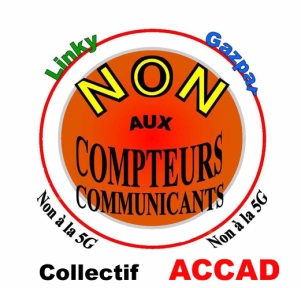 POUR JOINDRE le collectif  ACCADAnti-Compteurs Communicants Artois (62) –Douaisis (59) : 0321 50 14 10 ; 0616 80 65 82 ; 0663 98 41 21 ; 0681 64 66 69 ;  https://collectif-accad.fr         contact@listes.collectif-accad.fripns, ne pas jeter sur la voie publique 